ТЕРРИТОРИАЛЬНАЯ ИЗБИРАТЕЛЬНАЯ КОМИССИЯг. СУНЖАП О С Т А Н О В Л Е Н И Е  22 августа 2018 г.	                      20/51-1                                                         г. СунжаО передаче вакантного мандата депутата Городского совета депутатов муниципального образования «Городской округ город Сунжа» зарегистрированному кандидату из списка кандидатов, выдвинутого Ингушским региональным отделением Всероссийской политической партии «ЕДИНАЯ РОССИЯ»      В соответствии со ст. 95 Закона "О муниципальных выборах в Республике Ингушетия", на основании решения Городского совета депутатов муниципального образования «Городской округ город Сунжа» от 17 августа 2018 года № 13/39-1 и личного заявления депутата Городского совета депутатов муниципального образования «Городской округ город Сунжа» первого созыва Накастоева Рашида Хавашевича, избранного из состава списка кандидатов и решения местного отделения партии Всероссийской политической партии «Единая Россия» в городе Сунжа от 20 августа 2018 года, Территориальная избирательная комиссия города Сунжа постановляет:       1. Передать вакантный мандат зарегистрированному кандидату в депутаты Городского совета депутатов муниципального образования «Городской округ город Сунжа» из списка кандидатов, выдвинутого Ингушским региональным отделением Всероссийской политической партии «ЕДИНАЯ РОССИЯ», Дикажева Мухарбека Магомедгиреевича и выдать депутатское удостоверение установленного образца.       2. Направить настоящее постановление для опубликования в газету «Знамя Труда», разместить на официальном сайте Администрации муниципального образования «Городской округ город Сунжа»  в сети Интернет, и направить в Городской совет депутатов муниципального образования «Городской округ город Сунжа».Председательтерриториальной избирательной комиссии г. Сунжа                         М.М. МедовСекретарьтерриториальной избирательной комиссии г.Сунжа                                   Х.Т. Татиева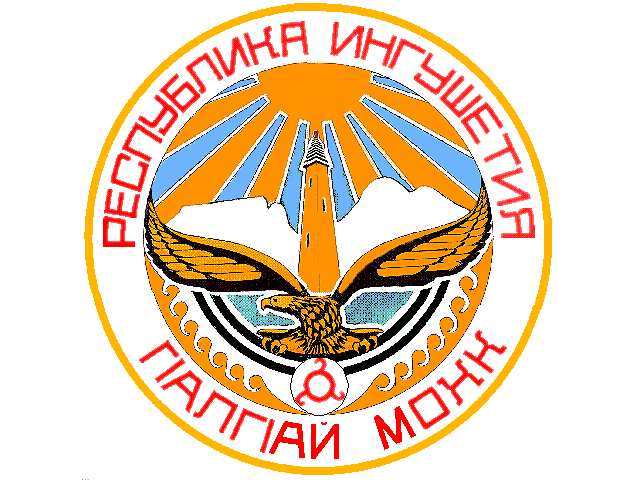 